Achengichen Sam me In/Chon Tumun:Kose mochen tapwei ekkei amwenin ren an epwe anisi meinisin chon sukun kena ar repwe nonom non pechakun me pwan moneta ar repwe kaeo.Kose mochen KOSAPW TINATO EMON CHON SUKUN MI SEMWEN NGENI SUKUN. Ewe pwan echo peich seni ei taropwe a ngonuk awewe kena ren inet noumuwe chon sukun esapw non sukun. Ika pwe noum chon sukun a kan semwen, kose mochen KORI EWE SUKUN.Kose mochen kori noumuwe chon awora tumunun safei usun ekkena FAKKUN NGAWEN SEMWEN are ika en ka kan nonineng usun an noumuwe chon sukun we semwen. Ika pwe en kan mochen aninis non kuuten emon chon awora tumunun safei, en ka kan tongeni kori ewe public health authority non nenieom. Kose mochen asinei ngeni ewe sukun ika pwe noumuwe semirit a kan pung chekin ren ew SEMWEN MI MONUNGAWENO, mi pachenong ekkei: chickenpox, diarrhea a poputa seni E. coli ika Salmonella ika Shigella, hepatitis, measles, mumps, pertussis, rubella, scabies, tuberculosis, ika pwan ew semwen usun sa tungungoreno. Ewe sukun epwene tumunu eom poraus mi pinepineno usun a mochen seni annuk. [OAR 333-019-0010; ORS 433.008.]Kose mochen asinei ngeni ewe sukun ika pwe noumuwe chon sukun epwene angei mochen SAFEI KENA Tapwei annukun sukun kena ren safei non sukun. Ika pwe an noumuwe chon sukun we semwen epwene mochen angei antibiotics kena, ewe chon sukun epwene kan fen won ewe antibiotics ren esapw mwoch seni 24 awa me mwan an epwe niwin ngeni sukun, me pwan tameno non ekkoch case kena. Anitbiotics kena rese kan pechakuneno ren semwenin virus kena.Kose mochen asinei ngeni ewe sukun ika pwen noumuwe chon sukun a kan emon A NAPENO POPUN IKA NONGETAMENON SAKKUN SEMWENIN. Kich sipwene angang fengen ren ach sipwe fofor ngeni ewe sakkun semwen pwe ina ewe chon sukun epwe tongeni kaeo. Fiti mumuta, we kangofen sukun epwene kakapas ngeni noun ewe chon sukun we chon awora tumunun safei usun ewe sakkun semwen me pwan fichin tumunun safean kena. Ren eom kopwe kori ewe kangofen sukun ika ofesin safei kose mochen koko ika email.Kich sia mochen anisi noumuwe chon sukun. Kose mochen kori kich ika pwe mi wor eom kena kapaseis, ika nonien kena.KOSE MOCHEN KOPWE ISENAWOW CHON SUKUN KENA REMI FITI ASISININ SEMWEN KENA SENI SUKUNEi maaketiw a kan afanefanen sukun kena, esapw afanefanen safei. Kose mochen kori noumuwe chon awora tumunun semwen ren eom noninengin semwen kena.ASISININ SEMWENEWE CHON SUKUN EPWENE KAN NIWIN SEFAN MURIN... *Ewe maaketiw me fan a kan erenuk ewe mwochomwochen fansoun kopwe nonom non imwom.Emon chon sukun epwene kan mochen nonom non imw non tamenon ren ekkoch semwen kena.Pwichikar: tempichu ren 100.4°F (38°C) ika tekia seni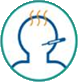 *Ese chuen pwichikar ren 24 awa nge ese angei safean akisinon pwichikar.Minafon semwenin naw 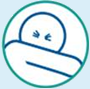 * Asisinin semwen ra pwakino ren 24 awa (ese naw ika naw a kan eochuno nemenemen). Minafon weiresin ngasengasen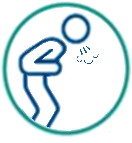 * Asisinin semwen kena ra pwakino ren 24 awa (kinamwen ngasengasen). Mutirin tumunun safei epwene kan mochen.Diarrhea: 3 mecheresinon ika chonuchonunon annow non ew ran IKA kose kan tongeni amwochu eom annow kena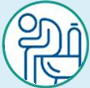 *Ese chuen wor asisinin semwen ren 48 awa IKA fiti order kena seni dokter ngeni kangofen sukun. Mwuus: ew ika fan chomong ina a kan fis nge kose sinei popun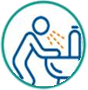 *Ese chuen wor asisinin semwen ren 48 awa IKA fiti order kena seni dokter ngeni kangofen sukun.Metekin mokur fiti koenon uwomw me pwan pwichikar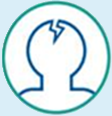 *Ese chuen wor asisinin semwen IKAfiti order kena seni dokter ngeni kangofen Tapwei afanefanen pwichikar me asan. Amutirin tumunun safei epwene mochen.Kinikinin kinin ika suukun kinasen kena*Ese chuen wor asisinin semwen, ina wewen pwe kinikin a kan mworeno IKA kinas kena ra kan pwaseno ika ra kan tongeni ar repwen unusen pwonupwonuno seni ew bandageIKAfiti order kena seni dokter ngeni kangofen.Paarenon mesen kena fiti anuwenonchonunon*Ese kan wor asisinin semwen, ina wewen pwe paarenon me pwan chonuchonun ra kan wasinoIKA fiti order kena seni dokter ngeni kangofen sukun.Jaundice: minafon aramen anuwen mesom kena ika kinum*Murin an ewe sukun a kan ordereni seni dokter ika public health authority non neniach ngeni kangofen sukun.Konon foforum nge ese wor ew popun: fokkun amoururuno, songokai, ika arukorukono ekkiekum.*Ese kan wor asisinin semwen, ina wewen pwe a niwin ngeni iteiten foforun napenapenIKA fiti order kena seni dokter ngeni kangofen sukun.Watten foforun safei, usun chok ew semwen a tameno ren 2 ika napenon wik kena IKA ew nonomun non pioin, IKAsakkun semwen a mochen napenon tumun seni an chon angangen sukun ra kan tongeni awora non tumun.*Murin an ewe sukun a angei order kena seni dokter tori kangofen sukunME PWAN murin awukuk kena ra kan katonong ren tumunun ewe chon sukun. Kose mochen kopwe angang fengen fiti chon angangen sukun ren eom kopwe fofor ngeni konon mochenin tumunun safei kena ren an ewe chon sukun epwe tongeni fitinong non tumun.